Приложение 3Утвержденапостановлением________________________________________________________________________________________________________________________________________________________________________________________________________________________________________________________________________________________________________________________________________________________________________(наименование документа об утверждении, включаяадминистрации Кавалеровского __________________________________________________________________________________________________________________________________________________________________________________________________________________________________________________________________________________________________________________________________________________________________наименования органов государственной власти илимуниципального района________________________________________________________________________________________________________________________________________________________________________________________________________________________________________________________________________________________________________________________________________________________________________органов местного самоуправления, принявших________________________________________________________________________________________________________________________________________________________________________________________________________________________________________________________________________________________________________________________________________________________________________решение об утверждении схемы или подписавшихсоглашение о перераспределении земельных участков)от ____                                     ____ N_____Схема расположения зарезервированного земельного участка,государственная собственность на которые не разграничена, в границах Кавалеровского муниципального районадля муниципальных нужд под размещениеобъектов местного значенияАдрес (местонахождение) земельного участка:Установлено относительно ориентира, расположенного за пределами участка. Ориентир - вершина горы Хребтовая. Участок находится примерно в 2550 м от ориентира по направлению на запад. Почтовый адрес ориентира: Приморский край, Кавалеровский район, вершина горы Хребтовая. Условный номер земельного участка  -Условный номер земельного участка  -Условный номер земельного участка  -Площадь земельного участка  60298 м2Площадь земельного участка  60298 м2Площадь земельного участка  60298 м2Обозначение характерных точек границКоординаты, мКоординаты, мОбозначение характерных точек границXY1231488557.832411650.1621488505.282411632.1020488490.182411669.1519488438.342411656.6318488411.012411644.2317488383.702411631.8316488356.382411619.4315488349.212411626.0014488334.572411655.5913488294.102411626.2112488283.312411659.0511488254.752411722.6810488196.452411753.409488163.882411815.788488156.052411831.587488272.842411877.086488297.022411822.155488319.452411830.894488424.782411849.123488432.112411852.242488462.932411865.321488557.832411650.16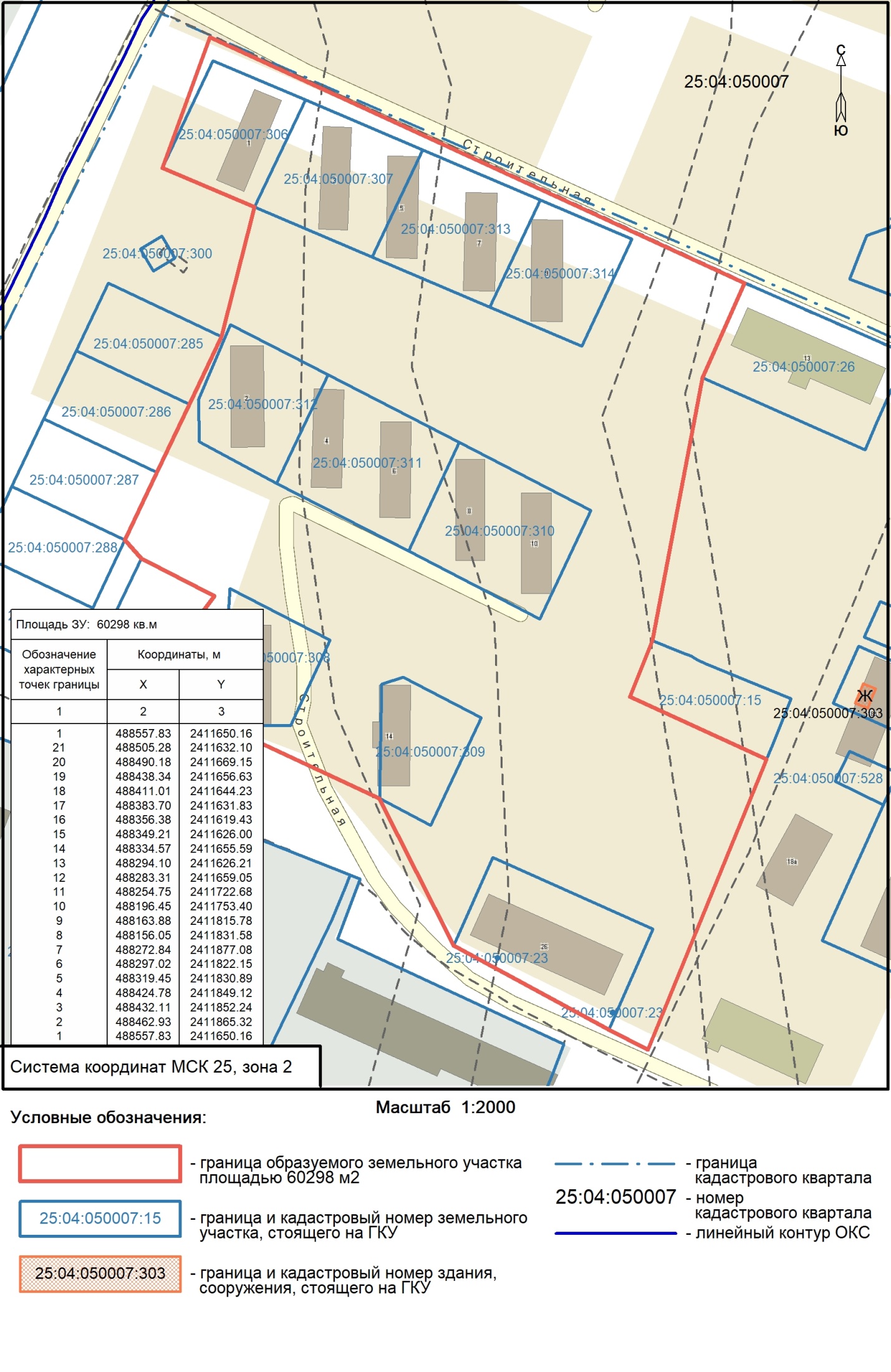 